24.1. Тонкий стержень постоянного сечения длиной l расположен параллельно оси у. Нижний конец стержня лежит на оси х на расстоянии l от начала координат. Линейная плотность вещества, из которого сделан стержень, зависит от координаты у по закону . Рассчитать момент инерции стержня относительно оси у. 16 кг/м, l = 3 м.а) 61,7 кгм2;   б) 51,7 кгм2;    в) 41,7 кгм2;   г) 31,7 кгм2;   д) 21,7 кгм2. 24.2.   Частица движется так, что ее радиус-вектор зависит от времени по закону , где  – постоянные величины,  – единичные орты в декартовой системе координат. Найдите тангенс угла, под которым будет направлена скорость  к оси х  в момент времени  с, если  с.А = 2 м, В = 3 м, С = 4 м.а) 6,0;    б) 5,0 ;    в) 4,0 ;   г) 3,0 ;    д)  2,0;24.3.   Частица начала свое движение из начала координат с начальной скоростью  и с ускорением, которое зависит от времени по закону , где  – постоянная величина,  – единичные орты в декартовой системе координат. Каков модуль скорости частицы в момент времени  с, если  с.А = 3 м/с, В = 4 м/с2.   а) 1,16 м/с;    б) 2,16 м/с;    в) 3,16 м/с;   г) 4,16 м/с ;    д) 5,16 м/с;24.4.   Частица из состояния покоя начала двигаться по дуге окружности радиуса  м с угловым ускорением, которое зависит от времени по закону . Найти нормальное ускорение частицы через время с, если  с.  А = 3 с–2.а) 0,24 м/с2;    б)  0,36 м/с2;    в) 0,48 м/с2;   г) 0,64 м/с2;    д) 0,72 м/с2;24.5.   Диск радиуса  м начал вращаться вокруг своей оси без начальной скорости с угловым ускорением, зависящим от времени . На какой угол (в радианах) он повернется за время  с, если  с?    А = 7 с–2.а) 0,133 рад;    б)  0,233 рад;    в) 0,333 рад;   г) 0,433 рад;    д) 0,533 рад;24.6.   Частица движется в плоскости так, что ее импульс зависит от времени по закону , где  – постоянные величины,  – единичные орты в декартовой системе координат. Найти тангенс угла между осью y и вектором силы, действующей на частицу в момент времени  с, если  с.А = 2 , В = 3 .         а) 0,98;    б) 0,88;    в) 0,78;   г) 0,68;    д)  0,58;24.7.    Тонкий однородный стержень длины  l  может вращаться в горизонтальной плоскости вокруг вертикальной оси, проходящей через середину стержня. К концу стержня приложена сила , где А, В и D – некоторые постоянные;  – единичные орты в декартовой системе координат. Чему равна проекция момента силы на ось z. l = 4 м, A = 5 Н, 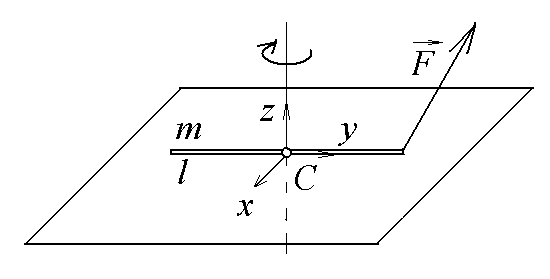 В = 6 Н, D = 7 Н.          а) –10 Нм;    б)  10 Нм;    в) –5 Нм;   г)  5 Нм;    д)  –7 Нм24.8.   Небольшое тело начало движение из начала координат вдоль горизонтальной оси х под действием силы, направленной под углом  к оси х. Модуль силы меняется в зависимости от координаты х по закону . Найти работу этой силы на участке пути от .       B = 4 Н, b = 5 м,  = 30.а) 5,89 Дж;    б) 4,89 Дж;    в) 3,89 Дж;   г)  2,89 Дж;    д)  1,89 Дж;24.9.   На горизонтальной плоскости лежит тонкий однородный стержень массы m и длины l, который может вращаться вокруг вертикальной оси, проходящей через конец стержня О. Под углом  к стержню в той же плоскости движется маленький пластилиновый шарик такой же массы m со скоростью . Шарик прилипает к концу стержня, и система приобретает угловую скорость вращения . Найти длину стержня.    m = 4 кг,  = 5 рад/с,  = 6 м/с,  = 30.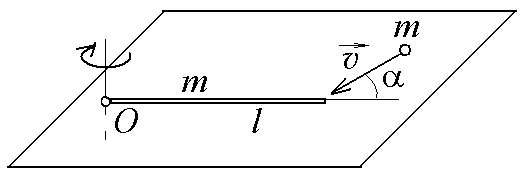 а) 0,85 м;    б) 0,75 м;    в)  0,65 м;   г) 0,55 м;    д)  0,45 м;24.10.   Резиновая шайба массы m, двигаясь со скоростью , соскальзывает с горки высоты h к ее подножию и приобретает скорость . Найдите модуль работы сил трения, совершенной над шайбой во время движения. m = 4 кг,  = 5 м/с,  = 6 м/с, h = 7 м, g = 10 м/с2.           а) 158 Дж;    б)  258 Дж;    в) 358 Дж;   г) 458 Дж;    д) 558 Дж;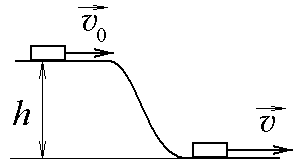 24.11.   Идеальный четырехатомный газ находится в закрытом сосуде при очень низкой температуре, когда вращательные степени свободы не возбуждены. Средняя энергия одной молекулы при этом равна . На сколько джоулей увеличится средняя энергия молекулы при возбуждении всех вращательных и колебательных степеней свободы. Температура при этом увеличилась в 3 раза.   = 510–21Дж.а) 10,510–20 Дж;    б)  8,510–20 Дж;    в) 6,510–20 Дж;   г) 4,510–20 Дж;    д) 2,510–20 Дж;24.12.   Грузик массой  m  прикреплен к пружине жесткости  k  и совершает незатухающие гармонические колебания в горизонтальной плоскости. Максимальная скорость, которую может приобрести грузик во время движения равна . В начальный момент грузик проходил положение равновесия. За какое время его кинетическая энергия уменьшится в 2 раза?.         m = 2 кг, k = 3 Н/м; = 4 м/с.а) 0,54 с;    б)  0,64 с;    в) 0,74 с;   г) 0,84 с;    д) 0,94 с;24.13.   Грузик массы  m  совершает собственные затухающие колебания на пружинке жесткости  k  по закону . Найдите коэффициент затухания.k = 4 Н/м, m =3 кг, А = 2 см, b = 1 с–1.а) 0,58 с–1;    б)  0,48 с–1;    в) 0,38 с–1;   г) 0,28 с–1;    д) 0,18 с–1;24.14.   Космическая станция движется вдоль оси х  со скоростью . При проведении эксперимента  космонавт заметил, что из радиоактивного источника вылетела -частица со скоростью  в направлении движения станции. Найти скорость частицы, относительно неподвижного наблюдателя. Скорость света в вакууме c=3·108 м/с., а) 1,1108 м/с;    б) 1,4108 м/с ;    в) 1,7108 м/с;   г)  2,1108 м/с;    д)  2,4108 м/с;24.15.   В воздушном шарике находится один моль одноатомного идеального газа. Газ расширяется от объема V1 до объема V2, при этом его объем меняется по закону . Найти работу (в кДж), совершенную газом в этом процессе. Универсальная газовая постоянная .   = 400 K; V1= 1 м3; V2=2 м3.а) 35,6 кДж;    б) 30,6 кДж;    в) 25,6 кДж;   г)  20,6 кДж;    д)  15,6 кДж;24.16.   Идеальный газ совершает процесс 1–2–3. Его теплоемкость зависит от температуры, как показано на графике. 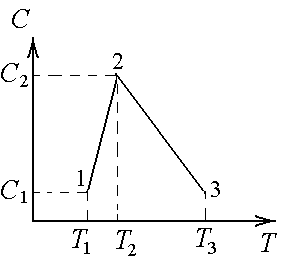 На сколько джоулей тепло, полученное на участке 2–3 больше тепла, полученного на участке 1–2.T1 = 800 К; T2 = 900 К; Т3 = 1900 К.С1  = 1 Дж/К; С2 = 5 Дж/К.а) 5,1 кДж;    б) 4,3 кДж;    в) 3,5 кДж;   г)  2,7 кДж;    д)  1,9 кДж;24.17.   Один моль идеального двухатомного газа нагревается при постоянном объеме от  до . Найти приращение энтропии газа. Универсальная газовая постоянная ; =300 К; .а) 12,8 Дж/К;    б)  22,8 Дж/К;    в) 32,8 Дж/К;   г) 42,8 Дж/К;    д) 52,8 Дж/К;24.18.   Из маленького отверстия в стенке сосуда выходит пучок молекул, распределение которых по скоростям имеет вид . Найти наиболее вероятную скорость молекул. В = 0,02 с2/м2.а) 4,66 м/с;    б)  5,66 м/с;    в)  6,66 м/с;   г)  7,66 м/с;    д)  8,66 м/с;24.19.   В первом сосуде с объемом V находится N1 молекул водорода (1 = 2 г/моль) со средней квадратичной скоростью , а во втором таком же сосуде находится N2 молекул азота (2=0,028 кг/моль) со средней вероятной скоростью . В сосудах сделали одинаковые отверстия площадью S. На сколько отличается число молекул, вылетающих из разных сосудов за одну секунду. Универсальная газовая постоянная .V= 1 м3; N1 = 1023; N2= 1024;  = 500 м/с; =400 м/с; S = 5 мм2.а) 1,01020;    б) 2,01020;    в) 3,01020;   г) 4,01020;    д) 5,01020;24.20.   Один моль кислорода ( = 32 г/моль) находится в сосуде под поршнем. Длина свободного пробега молекул равна 1. При неизменном давлении температура увеличилась в 3 раза, а длина свободного пробега становится равной 2. Считая эффективный диаметр молекул неизменным, найти отношение .  а) 3;    б)  0,333;    в)  4;   г) 0,25;    д)  5;